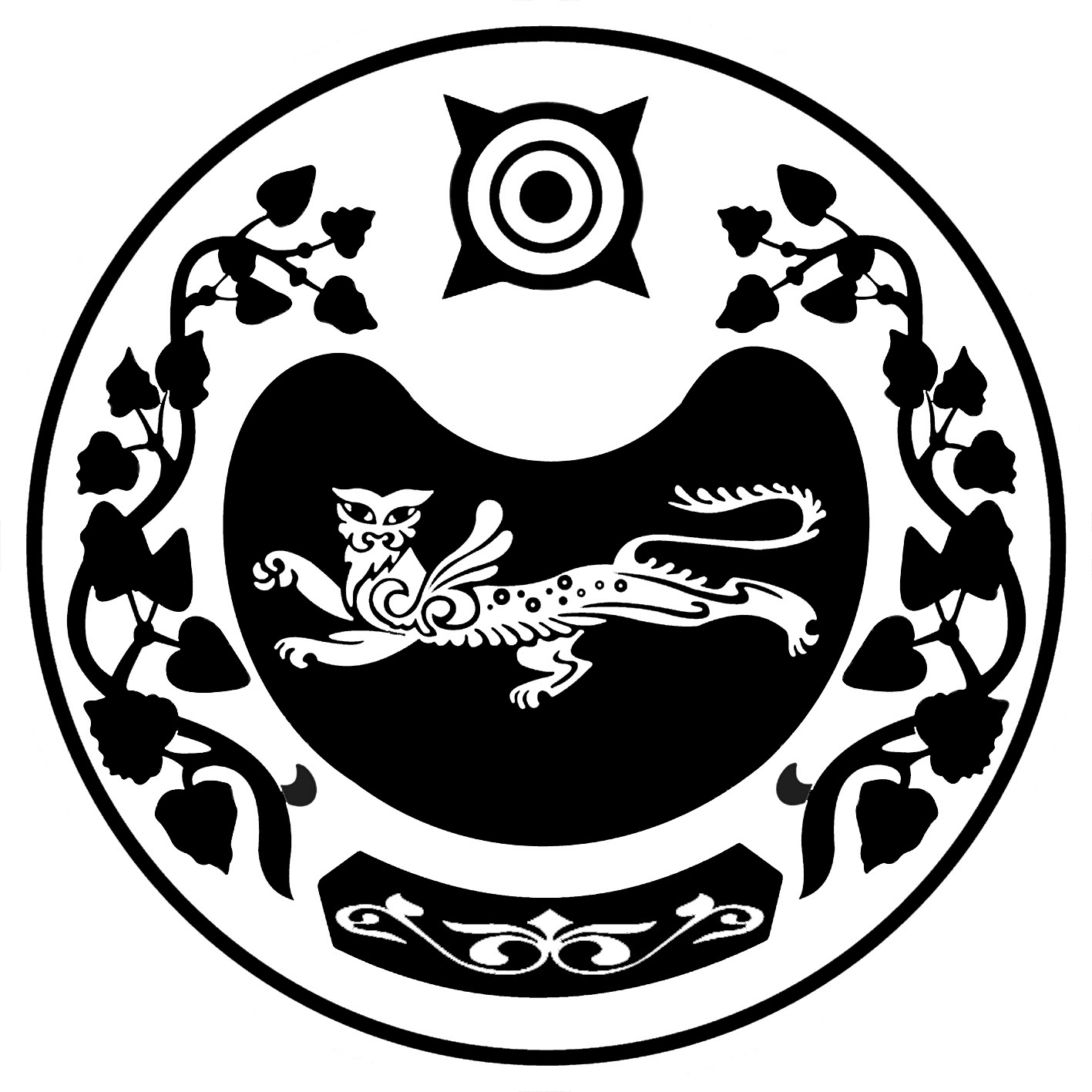              РОССИЯ ФЕДЕРАЦИЯЗЫ			РОССИЙСКАЯ ФЕДЕРАЦИЯ                 ХАКАС РЕСПУБЛИКА			              РЕСПУБЛИКА ХАКАСИЯ	                АUБАН ПИЛТIРI РАЙОН		             УСТЬ-АБАКАНСКИЙ РАЙОНР А С П О Р Я Ж Е Н И ЕГЛАВЫ УСТЬ-АБАКАНСКОГО РАЙОНАот 10.02.2020 г	     № 12-ргО подготовке доклада Главы Усть-Абаканского района о состоянии и развитии конкурентной среды на  рынках товаров и услуг в Усть-Абаканском районе за 2019 год 	В соответствии с требованиями Стандарта развития конкуренции в субъектах Российской Федерации, утвержденного распоряжением Правительства Российской Федерации от 17.04.2019 № 768-р «Об утверждении Стандарта развития конкуренции в субъектах Российской Федерации», в целях подготовки ежегодного доклада Главы Усть-Абаканского района о развитии конкуренции на рынках товаров и услуг в Усть-Абаканском районе: 1. Руководителям управлений администрации Усть-Абаканского района, ответственным за выполнение мероприятий, предусмотренных Планом мероприятий («дорожной картой») по содействию развития конкуренции на рынках товаров и услуг в Усть-Абаканском районе на 2020-2022 гг. (далее – План), утвержденным постановлением администрации Усть-Абаканского района от 20.01.2020 № 25-п «Об утверждении плана мероприятий («Дорожной карты») по содействию развития конкуренции в Усть-Абаканском районе», (Глухенко В.Г., Макшиной Н.И., Мироненко Н.А., Новиковой Т.В.), специалистам администрации (Лемытской О.В., Коршуновой М.Г.), директору МКУ «Усть-Абаканская районная правовая служба» (Доценко К.Ю.) в срок до 15 февраля 2020 представить в управление финансов и экономики администрации Усть-Абаканского района информацию о реализации Плана за 2019 год.2. Управлению финансов и экономики администрации Усть-Абаканского района (Потылицына Н.А.) сформировать сводный доклад и разместить на официальном сайте администрации Усть-Абаканского района не позднее 10 марта 2020 года.3. Исполняющему обязанности управделами администрации Усть-Абаканского района (Лемытская О.В.) разместить настоящее постановление на официальном сайте администрации Усть-Абаканского района в сети «Интернет».4. Главному редактору газеты «Усть-Абаканские известия» (Церковной И.Ю.) опубликовать настоящее постановление в газете «Усть-Абаканские известия официальные».5. Контроль за исполнением настоящего распоряжения оставляю за собой.Глава Усть-Абаканского района                                                                   Е.В. Егорова